Certificate of Completion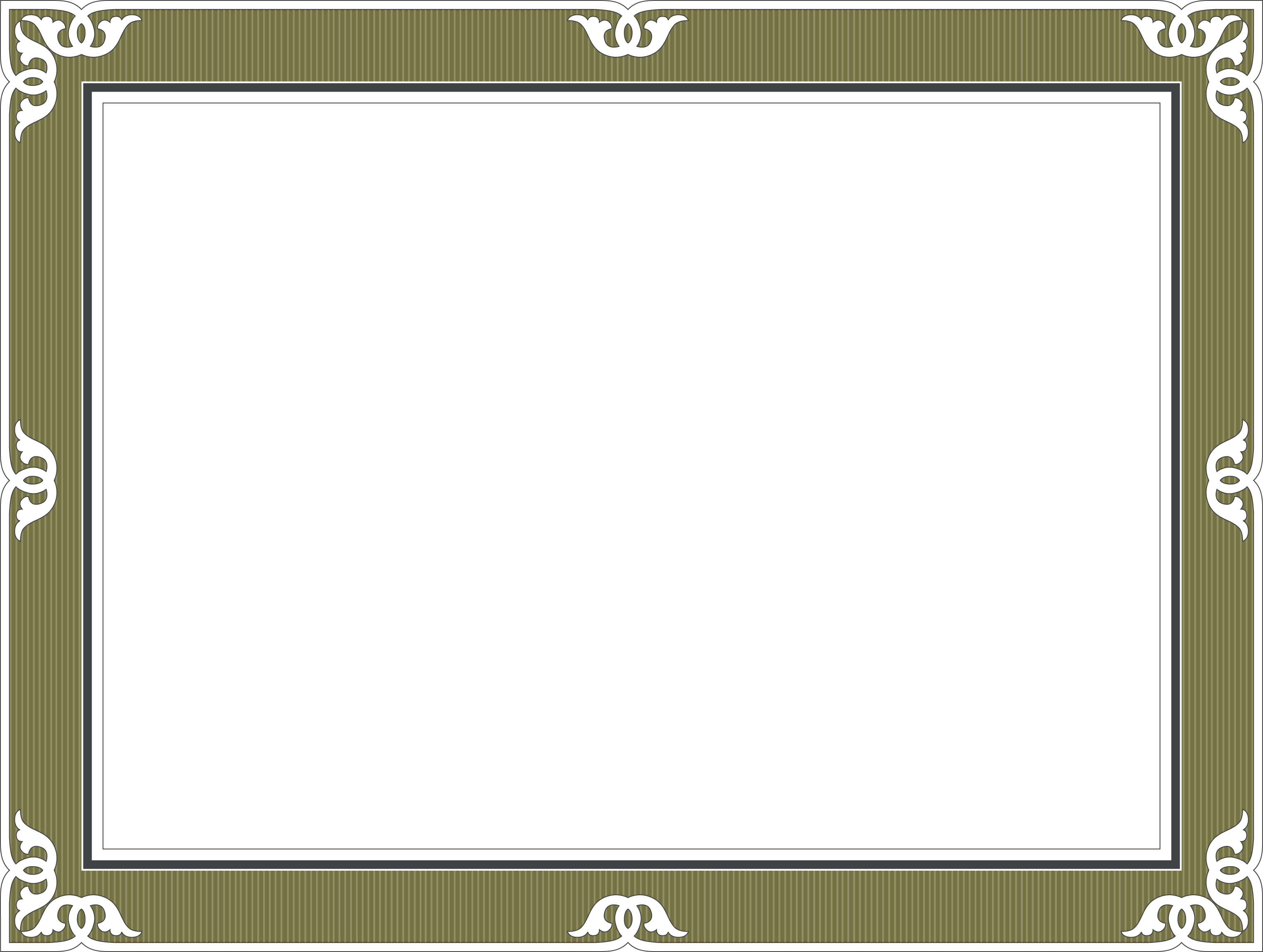 This acknowledges that[Participant Name] Has successfully completed ONLINE JOB SEARCHInstructor Name and Signature  					           Date